	ПРОЕКТ	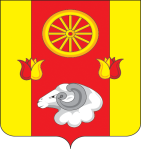 АДМИНИСТРАЦИЯРЕМОНТНЕНСКОГО СЕЛЬСКОГО ПОСЕЛЕНИЯРЕМОНТНЕНСКОГО РАЙОНАРОСТОВСКОЙ ОБЛАСТИПОСТАНОВЛЕНИЕОб утверждении Положения об организации и  осуществлении мероприятий по увековечению памяти погибших при защитеОтечества и  по  увековечению победы советского народа в ВОВ 1941-1945 гг..на территории муниципального образования «Ремонтненское сельское поселение»	В соответствии с Федеральным законом от 14 января 1993 года № 4292-1 «Об увековечении памяти погибших при защите Отечества», Федеральным законом от 19 мая 1995 г. № 80-ФЗ «Об увековечении Победы советского народа в Великой отечественной войне 1941-1945 годов», Федеральным законом от 12.01.1996 г. № 8-ФЗ «О погребении и похоронном деле», Федеральным законом от 30 апреля 2021 г. № 119-ФЗ «О внесении изменений в отдельные законодательные акты Российской Федерации», Уставом муниципального образования  Ремонтненского сельского поселения,ПОСТАНОВЛЯЕТ1.Утвердить Положение «Об осуществлении  мероприятий по увековечению памяти погибших при защите Отечества и по увековечению победы советского народа в Великой Отечественной войне 1941-1945 гг.» на территории  муниципального образования                                «Ремонтненское сельское поселение» Ремонтненского района Ростовской  области,  согласно приложению.2. Настоящее Постановление вступает в силу с 1 января 2022 года, но не раннее, чем по истечении одного месяца со дня его официального обнародования.3. Контроль за выполнением настоящего постановления  оставляю за собой.Глава Администрации                                                             Ремонтненского сельского поселения                                                      А.Я. ЯковенкоПриложение к постановлению АдминистрацииРемонтненского сельского поселения                                                                                    от 00.00.2021г. № 00                                                                        ПОЛОЖЕНИЕоб организации и осуществлении мероприятий по увековечению памяти погибших при защите Отечества и по  увековечению победы советского народа в Великой Отечественной войне 1941-1945 гг. на территории муниципального образования Ремонтненского сельского поселения Ремонтненского района Ростовской области1.Общие положения.Настоящее Положение разработано в соответствии с Федеральным законом от 14 января 1993 года № 4292-1 «Об увековечении памяти погибших при защите Отечества», Федеральным законом от 19 мая 1995 г. № 80-ФЗ «Об увековечении Победы советского народа в Великой отечественной войне 1941-1945 годов», Федеральным законом от 12.01.1996 г. № 8-ФЗ «О погребении и похоронном деле»,  Федеральным законом от 30 апреля 2021 г. № 119-ФЗ «О внесении изменений в отдельные законодательные акты Российской Федерации» и определяет порядок организации и осуществления мероприятий по увековечению памяти погибших при защите Отечества на территории муниципального образования Ремонтненского сельского поселения Ремонтненского  района Ростовской области.2.Полномочия администрации муниципального образования Ремонтненского сельского поселения Ремонтненского района Ростовской области (далее Администрация) по увековечению памяти погибших при защите Отечества  и по  увековечению победы советского народа в ВОВ 1941-1945 гг..Администрация в части по увековечиванию памяти погибших при защите Отечества :-   осуществляет мероприятия по содержанию в порядке и благоустройству воинских захоронений, мемориальных сооружений и объектов, увековечивающих память погибших при защите Отечества, которые находятся на территории поселения, а также работы по реализации межправительственных соглашений по уходу за захоронениями иностранных военнослужащих;-      создает резерв площадей для новых воинских захоронений;- осуществляет взаимодействие с уполномоченным федеральным органом исполнительной власти по увековечению памяти погибших при защите Отечества в целях организации централизованного учета мемориальных сооружений, находящихся вне воинских захоронений и содержащих Вечный огонь или Огонь памяти.  Администрация в части по увековечению победы советского народа в ВОВ 1941-1945 гг.:-     ответственна за сохранение памятников Великой Отечественной войны, поддержание их в состоянии, соответствующем достойному и уважительному отношению к памяти о Победе советского народа в Великой Отечественной войне.3. Захоронения погибших при защите Отечества и памятники ВОВ:     Захоронения погибших при защите Отечества с находящимися на них надгробиями, памятниками, стелами, обелисками, элементами ограждения и другими мемориальными сооружениями и объектами являются воинскими захоронениями.К ним относятся: военные мемориальные кладбища, воинские кладбища, отдельные воинские участки на общих кладбищах, братские и индивидуальные могилы на общих кладбищах и вне кладбищ, колумбарии и урны с прахом погибших, места захоронений в акваториях морей и океанов, места гибели боевых кораблей, морских, речных и воздушных судов с экипажами.Вопросы, связанные с воинскими захоронениями на территориях других государств, регулируются международными договорами Российской Федерации.    Захоронение (перезахоронение) погибших при защите Отечества осуществляется с отданием воинских почестей. Ответственность в части отдания воинских почестей возлагается на органы военного управления. При этом не запрещается проведение религиозных обрядов. Ответственность за содержание мест захоронения, оборудование и оформление могил и кладбищ погибших при защите Отечества  возлагается на администрацию муниципального образования Ремотненского сельского поселения  Ремонтненского района Ростовской области.   Захоронение непогребенных останков погибших, обнаруженных в ходе поисковой работы на территории Российской Федерации, организуют и проводят органы государственной власти субъектов Российской Федерации с участием воинских частей, дислоцированных на соответствующих территориях. На территориях других государств захоронение не погребенных останков погибших при защите Отечества, обнаруженных в ходе поисковой работы Российской Федерацией, проводит Министерство иностранных дел Российской Федерации через дипломатические представительства и консульские учреждения Российской Федерации, в иных случаях на территориях других государств захоронение     непогребенных останков погибших при защите Отечества проводится при участии Министерства иностранных дел Российской Федерации через дипломатические представительства и консульские учреждения Российской Федерации в соответствии с международными договорами Российской Федерации.При обнаружении останков военнослужащих армий других государств захоронение производится с информированием, а в необходимых случаях и с участием представителей соответствующих организаций этих государств.Перезахоронение останков погибших организуется и проводится по решению органов государственной власти субъектов Российской Федерации с обязательным уведомлением родственников погибших, розыск которых осуществляют органы военного управления. На территориях других государств перезахоронение останков погибших при защите Отечества организуется и проводится в соответствии с международными договорами Российской Федерации.Захоронение погибших в ходе военных действий проводится в соответствии с требованиями уставов, приказов и директив командования.   К памятникам Великой Отечественной войны относятся скульптурные, архитектурные и другие мемориальные сооружения и объекты, увековечивающие память о событиях, об участниках, о ветеранах и жертвах Великой Отечественной войны.4.Учет, содержание и благоустройство воинских захоронений.     Воинские захоронения подлежат  учету. На территории муниципального образования «Ремонтненское сельское поселение» Ремонтненского района Ростовской области учет ведет Администрация Ремонтненского сельского поселения.  На каждое воинское захоронение устанавливается мемориальный знак и составляется паспорт.     Воинские захоронения содержатся в соответствии с общепризнанными принципами и нормами международного права, международными договорами Российской Федерации.    Ответственность за содержание воинских захоронений на территории Ремонтненского сельского поселения  возлагается на Администрацию.5. Перечень муниципальных образований, на территориях которых проходили боевые действия в период Великой Отечественной войны 1941 - 1945 годов и могут находиться непогребенные останки погибших при защите Отечества в период Великой Отечественной войны 1941 - 1945 годов.   Органы государственной власти субъектов Российской Федерации, на территориях которых проходили боевые действия в период Великой Отечественной войны 1941 - 1945 годов, утверждают перечень муниципальных образований, на территориях которых проходили боевые действия в период Великой Отечественной войны 1941 - 1945 годов и могут находиться непогребенные останки погибших при защите Отечества в период Великой Отечественной войны 1941 - 1945 годов, который подлежит опубликованию в порядке, предусмотренном для опубликования нормативных правовых актов субъектов Российской Федерации, а также размещению на официальном сайте в информационно-телекоммуникационной сети "Интернет" Администрации Ремонтненсокго сельского поселения Ремонтненского района Ростовской области, включенных в указанный перечень.6.Обеспечение сохранности воинских захоронений.    В целях обеспечения сохранности воинских захоронений, признанных объектами культурного наследия (памятниками истории и культуры) народов Российской Федерации, в местах, где они расположены, устанавливаются зоны охраны объектов культурного наследия в порядке, определяемом законодательством Российской Федерации.    Места погребения погибших при защите Отечества, являющиеся воинскими захоронениями, могут быть перенесены только по решению органов государственной власти субъектов Российской Федерации в соответствии с Законом Российской Федерации от 14 января 1993 года N 4292-I "Об увековечении памяти погибших при защите Отечества".  Решение о захоронении (перезахоронении) останков погибших при защите Отечества и обеспечении проведения всех необходимых мероприятий по захоронению (перезахоронению) останков погибших при защите Отечества принимают органы государственной власти субъектов Российской Федерации в соответствии с Законом Российской Федерации от 14 января 1993 года N 4292-I "Об увековечении памяти погибших при защите Отечества     Выявленные воинские захоронения до решения вопроса о принятии их на государственный учет подлежат охране в соответствии с требованиями Закона РФ от 14 января 1993 г. N 4292-1 "Об увековечении памяти погибших при защите Отечества" (с изменениями и дополнениями).     Правила землепользования и застройки разрабатываются и изменяются с учетом необходимости обеспечения сохранности воинских захоронений.    Строительные, земляные, дорожные и другие работы, в результате которых могут быть повреждены воинские захоронения, проводятся только после согласования с Администрацией Ремонтненского сельского поселения.    Граждане и юридические лица несут ответственность за сохранность воинских захоронений, находящихся на земельных участках, правообладателями которых они являются.    В случае обнаружения на земельных участках (части земельных участков) костных останков и (или) надгробий, памятников, стел, обелисков, других мемориальных сооружений и объектов, их частей (далее - старые захоронения) граждане и (или) юридические лица, которым принадлежат данные земельные участки (части земельных участков), либо лица, обнаружившие старые захоронения на земельных участках (части земельных участков), не принадлежащих гражданам и (или) юридическим лицам, обязаны об этом уведомить в течение трех рабочих дней со дня указанного обнаружения органы внутренних дел и (или) соответствующий орган местного самоуправления.     В случае подтверждения принадлежности обнаруженных костных останков к непогребенным останкам погибших при защите Отечества или обнаружения неизвестных воинских захоронений  орган местного самоуправления уведомляет уполномоченный орган государственной власти субъекта Российской Федерации об обнаружении непогребенных останков погибших при защите Отечества или неизвестных воинских захоронений в течение трех рабочих дней со дня такого подтверждения.     Не позднее десяти рабочих дней со дня получения уведомления соответствующего органа местного самоуправления об обнаружении непогребенных останков погибших при защите Отечества уполномоченный орган государственной власти субъекта Российской Федерации принимает решение об их захоронении. Если непогребенные останки погибших при защите Отечества обнаружены на земельных участках (части земельных участков), правообладателями которых являются граждане и (или) юридические лица, уполномоченный орган государственной власти субъекта Российской Федерации принимает решение об их перемещении и последующем захоронении.      Не позднее десяти рабочих дней со дня получения уведомления  органа местного самоуправления об обнаружении неизвестных воинских захоронений уполномоченный орган государственной власти субъекта Российской Федерации принимает решение о перемещении неизвестных воинских захоронений, в том числе во всех случаях, если неизвестные воинские захоронения обнаружены на земельных участках (части земельных участков), принадлежащих гражданам и (или) юридическим лицам. В случае, если неизвестные воинские захоронения обнаружены на земельных участках (части земельных участков), не принадлежащих гражданам и (или) юридическим лицам, уполномоченным органом государственной власти субъекта Российской Федерации может быть принято решение о сохранении неизвестных воинских захоронений на месте их обнаружения. При принятии такого решения органом местного самоуправления принимаются необходимые меры, предусмотренные статьей 5 Закона РФ от 14 января 1993 г. N 4292-1 "Об увековечении памяти погибших при защите Отечества" (с изменениями и дополнениями). и настоящей статьей.     Мероприятия по захоронению непогребенных останков погибших при защите Отечества, включая при необходимости мероприятия по их перемещению, мероприятия по перемещению неизвестных воинских захоронений, предусмотренные частями седьмой и восьмой настоящей статьи, проводятся в срок, не превышающий трех месяцев со дня получения уведомления уполномоченным органом государственной власти субъекта Российской Федерации об обнаружении непогребенных останков погибших при защите Отечества или неизвестных воинских захоронений.     Найденные оружие, документы и другое имущество погибших передаются по акту в органы военного управления по месту их обнаружения для изучения, проведения экспертизы и учета. При этом документы, личные вещи и награды погибших передаются их родственникам или в музеи, стрелковое оружие передается в органы внутренних дел. Стрелковое оружие и иные средства вооружения после приведения в состояние, исключающее их боевое применение, могут передаваться для экспонирования в музеи.      Об обнаружении взрывоопасных предметов немедленно сообщается в органы военного управления, которые в установленном порядке принимают меры по их обезвреживанию или уничтожению. Изъятие в порядке самодеятельной инициативы взрывоопасных предметов с мест их обнаружения и их транспортировка запрещаются.    Мероприятия по эксгумации останков погибших при защите Отечества обеспечиваются уполномоченным органом государственной власти субъекта Российской Федерации.     Сохранность воинских захоронений обеспечивается органами местного самоуправления.           7. Восстановление воинских захоронений.      Пришедшие в негодность воинские захоронения, мемориальные сооружения и объекты, увековечивающие память погибших, расположенные на территории Ремонтненского сельского поселения, подлежат восстановлению органами местного самоуправления.      Граждане или юридические лица, виновные в повреждении воинских захоронений, обязаны их восстановить.	8.Финансовое и материально-техническое обеспечение мероприятий по увековечению памяти погибших при защите Отечества.	Расходы на проведение мероприятий, связанных с увековечением памяти погибших при защите Отечества и памятников Великой Отечественной войны, осуществляются за счет средств местного бюджета в соответствии с компетенцией администрации, а также добровольных взносов и пожертвований юридических и физических лиц.00.00.2021№ 00с. Ремонтное